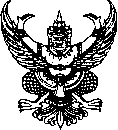 ส่วนราชการ    กต. (กง.ปต.)   โทร. ๐-๒๒๔๑-๙๐๐๐ ต่อ 2362-3ที่   มท 0818.3/	  วันที่              กันยายน  2564เรื่อง	การรายงานและบันทึกข้อมูลการเลือกตั้งสมาชิกสภาท้องถิ่นหรือผู้บริหารท้องถิ่น (แทนตำแหน่งที่ว่าง)เรียน  อสถ.		1.	เรื่องเดิม			1.1	สถ. ได้แจ้งจังหวัดการเตรียมความพร้อมบันทึกข้อมูลผู้บริหารท้องถิ่นและสมาชิกสภาท้องถิ่นในระบบศูนย์ข้อมูลเลือกตั้งผู้บริหาร สมาชิกสภาท้องถิ่นและทะเบียนองค์กรปกครองส่วนท้องถิ่น (เอกสารแนบ ๑)  			1.2	สถ. ได้แจ้งจังหวัดการเตรียมความพร้อมในการบันทึกข้อมูลการเลือกตั้งสมาชิกสภาเทศบาลและนายกเทศมนตรี ในระบบศูนย์ข้อมูลเลือกตั้งผู้บริหาร สมาชิกสภาท้องถิ่นและทะเบียนองค์กรปกครองส่วนท้องถิ่น (เอกสารแนบ 2)   			1.3	สถ. ได้แจ้งจังหวัดแจ้งเทศบาลบันทึกข้อมูลและรายงานผลการเลือกตั้งสมาชิกสภาเทศบาลและนายกเทศมนตรี โดยมอบหมายให้ท้องถิ่นจังหวัดประสานการรายงานผลการเลือกตั้งสมาชิกสภาเทศบาลและนายกเทศมนตรี ในวันเลือกตั้ง หรือวันทำการถัดจากวันเลือกตั้ง (เอกสารแนบ 3)  	2.	ข้อเท็จจริง		เนื่องจากสมาชิกสภาท้องถิ่นหรือผู้บริหารท้องถิ่นขององค์กรปกครองส่วนท้องถิ่น  พ้นจากตำแหน่ง กรณีเสียชีวิต กรณีลาออก หรือกรณีอื่น และ กกต. ได้ประกาศกำหนดให้มีการเลือกตั้งสมาชิกสภาท้องถิ่นหรือผู้บริหารท้องถิ่น (แทนตำแหน่งที่ว่าง) 		3. ข้อพิจารณา			กต. พิจารณาแล้ว เห็นควรขอความร่วมมือจังหวัด ดำเนินการ ดังนี้		3.1	แจ้งท้องถิ่นจังหวัดประสานการรายงานผลการเลือกตั้งสมาชิกสภาท้องถิ่น  หรือผู้บริหารท้องถิ่น เมื่อเสร็จสิ้นการนับคะแนน กรณี กกต.ประกาศกำหนดให้มีการเลือกตั้งสมาชิกสภาท้องถิ่นหรือผู้บริหารท้องถิ่น แทนตำแหน่งที่ว่าง ขององค์กรปกครองส่วนท้องถิ่นในเขตจังหวัด ทางระบบแอพพลิเคชั่นไลน์ สถ. "ตอบข้อสั่งการภูมิภาค" ในวันเลือกตั้ง 		3.2	แจ้งองค์กรปกครองส่วนท้องถิ่นดำเนินการบันทึกข้อมูลการเลือกตั้งสมาชิกสภาท้องถิ่นหรือผู้บริหารท้องถิ่น (แทนตำแหน่งที่ว่าง) ในระบบศูนย์ข้อมูลเลือกตั้งผู้บริหาร สมาชิกสภาท้องถิ่น      และทะเบียน อปท. (ELE) ในเว็บไซต์ http://ele.dla.go.th หรือสามารถสแกน QR Code คู่มือดังกล่าว ท้ายหนังสือนี้	4. ข้อเสนอ	    จึงเรียนมาเพื่อโปรดพิจารณา หากเห็นชอบโปรดลงนามในหนังสือถึงผู้ว่าราชการจังหวัด ทุกจังหวัด ที่เสนอมาพร้อมนี้  							(นายวิษณุ  วาสานนท์)							          ผอ.กต. 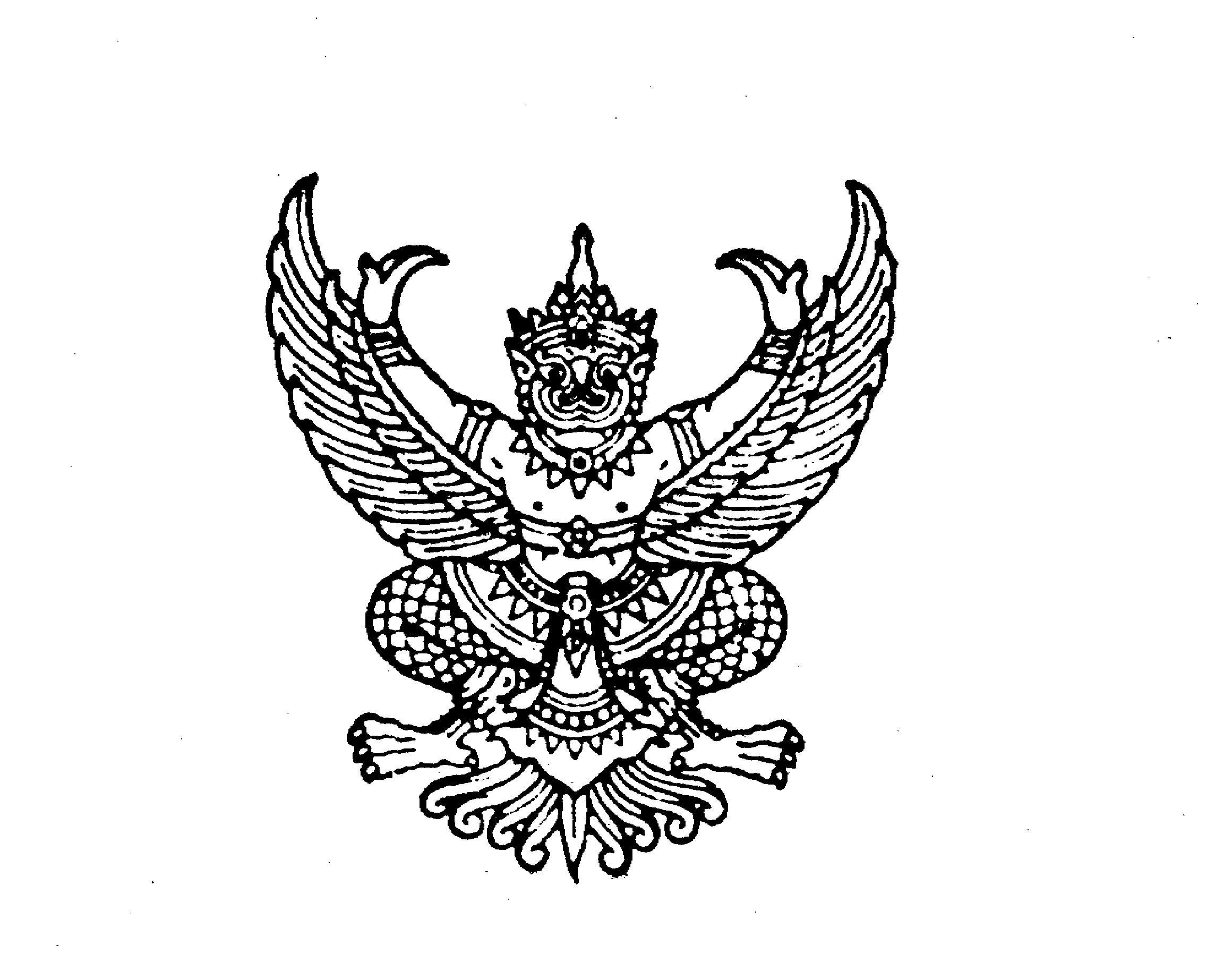 ที่ มท 0818.3/ว 					       กรมส่งเสริมการปกครองท้องถิ่น							       ถนนนครราชสีมา เขตดุสิต กทม. ๑๐๓๐๐      					     กันยายน  2564เรื่อง  การรายงานและบันทึกข้อมูลการเลือกตั้งสมาชิกสภาท้องถิ่นหรือผู้บริหารท้องถิ่น (แทนตำแหน่งที่ว่าง)เรียน  ผู้ว่าราชการจังหวัด ทุกจังหวัดอ้างถึง	1.	หนังสือกรมส่งเสริมการปกครองท้องถิ่น ที่ มท 0818.3/ว 3211 ลงวันที่ 16 ตุลาคม 2563	2.	หนังสือกรมส่งเสริมการปกครองท้องถิ่น ด่วนที่สุด ที่ มท 0818.3/ว 206 ลงวันที่ 1 กุมภาพันธ์ 2564	3.	หนังสือกรมส่งเสริมการปกครองท้องถิ่น ด่วนที่สุด ที่ มท 0818.3/ว 462 ลงวันที่ 8 มีนาคม 2564		ตามที่กรมส่งเสริมการปกครองท้องถิ่น ได้แจ้งให้จังหวัดเตรียมความพร้อมในการบันทึกข้อมูลการเลือกตั้งสมาชิกสภาท้องถิ่นหรือผู้บริหารท้องถิ่น ในระบบศูนย์ข้อมูลเลือกตั้งผู้บริหาร สมาชิกสภาท้องถิ่นและทะเบียนองค์กรปกครองส่วนท้องถิ่น โดยมอบหมายให้ท้องถิ่นจังหวัดเป็นผู้ประสานการรายงานผลการเลือกตั้ง รายละเอียดปรากฏตามหนังสือที่อ้างถึง นั้น		กรมส่งเสริมการปกครองท้องถิ่นขอเรียนว่า เนื่องจากสมาชิกสภาท้องถิ่นหรือผู้บริหารท้องถิ่นขององค์กรปกครองส่วนท้องถิ่น พ้นจากตำแหน่ง กรณีเสียชีวิต กรณีลาออก หรือกรณีอื่น และคณะกรรมการการเลือกตั้งได้ประกาศกำหนดให้มีการเลือกตั้งสมาชิกสภาท้องถิ่นหรือผู้บริหารท้องถิ่น (แทนตำแหน่งที่ว่าง) จึงขอให้จังหวัด ดำเนินการ ดังนี้		1.	แจ้งท้องถิ่นจังหวัดประสานการรายงานผลการเลือกตั้งสมาชิกสภาท้องถิ่นหรือผู้บริหารท้องถิ่น เมื่อเสร็จสิ้นการนับคะแนน กรณีคณะกรรมการการเลือกตั้งประกาศกำหนดให้มีการเลือกตั้งสมาชิกสภาท้องถิ่นหรือผู้บริหารท้องถิ่น แทนตำแหน่งที่ว่าง ขององค์กรปกครองส่วนท้องถิ่นในเขตจังหวัด ทางระบบแอพพลิเคชั่นไลน์กรมส่งเสริมการปกครองท้องถิ่น "ตอบข้อสั่งการภูมิภาค" ในวันเลือกตั้ง 		2.	แจ้งองค์กรปกครองส่วนท้องถิ่นดำเนินการบันทึกข้อมูลการเลือกตั้งสมาชิกสภาท้องถิ่นหรือผู้บริหารท้องถิ่น (แทนตำแหน่งที่ว่าง) ในระบบศูนย์ข้อมูลเลือกตั้งผู้บริหาร สมาชิกสภาท้องถิ่น  และทะเบียนองค์กรปกครองส่วนท้องถิ่น (ELE) ในเว็บไซต์ http://ele.dla.go.th หรือสามารถสแกน QR Code คู่มือดังกล่าว ท้ายหนังสือนี้	จึงเรียนมาเพื่อโปรดพิจารณา	ขอแสดงความนับถือ                               อธิบดีกรมส่งเสริมการปกครองท้องถิ่นกองการเลือกตั้งท้องถิ่นกลุ่มงานประชาสัมพันธ์ การมีส่วนร่วมและข้อมูลการเลือกตั้งท้องถิ่นโทร. ๐ ๒๒๔๑ ๙๐๐๐ ต่อ ๒๓62 – 3ผู้ประสานงาน นางนวมลลิ์  เจริญเกียรติภักดี โทร. 086 629 7521QR Code คู่มือวิธีการบันทึกข้อมูลผู้บริหารท้องถิ่นและสมาชิกสภาท้องถิ่น (แทนตำแหน่งที่ว่าง)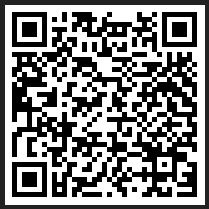 